REQUERIMENTOALTERAÇÃO DE COTA CONTRATUALCORPORATIVO 002/2021 – TELEFONIA LDN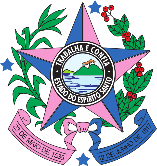 Governo do Estado do Espírito SantoSecretaria de Gestão e Recursos Humanos - SEGERSubsecretaria de Estado de Administração Geral – SUBADGerência de Serviços Corporativos - GECORSubgerência de Serviços Corporativos - SUCORSECRETARIA/ENTIDADE REQUERENTE:JUSTIFICATIVA (robusta) evidenciando adequadamente as motivações da alteração tidas como necessárias. Encaminhar documentos que corroborem com a justificativa do pleito, bem como caracterizar os fatos ensejadores da alteração.SECRETARIA/ENTIDADE REQUERENTE:JUSTIFICATIVA (robusta) evidenciando adequadamente as motivações da alteração tidas como necessárias. Encaminhar documentos que corroborem com a justificativa do pleito, bem como caracterizar os fatos ensejadores da alteração.OBS: Para preechimento do campo 2, órgão ou entidade deverá acessar o link:https://docs.google.com/spreadsheets/d/1dCWZDfbuipJ7YmS10dTU6otDkMBKMxw_EIn103_MX-g/edit#gid=146669513OBS: Para preechimento do campo 2, órgão ou entidade deverá acessar o link:https://docs.google.com/spreadsheets/d/1dCWZDfbuipJ7YmS10dTU6otDkMBKMxw_EIn103_MX-g/edit#gid=146669513Considerações Adicionais:- Deverão ser encaminhados pelo Edocs, para a Subgerência de Serviços Corporativos/SEGER, este formulário, juntamente com a planilha gerada no acesso ao link acima.- Mediante informações apresentadas pelos órgãos adesos a SEGER realizará uma análise das informações apresentadas e em seguida submeterá CMERGP para a aprovação, no caso de acréscimo contratual, não sendo, porém, necessário a apreciação da referida comissão em se tratando de remanejamento contratual.- Prazo de análise: até 5 dias úteis.Considerações Adicionais:- Deverão ser encaminhados pelo Edocs, para a Subgerência de Serviços Corporativos/SEGER, este formulário, juntamente com a planilha gerada no acesso ao link acima.- Mediante informações apresentadas pelos órgãos adesos a SEGER realizará uma análise das informações apresentadas e em seguida submeterá CMERGP para a aprovação, no caso de acréscimo contratual, não sendo, porém, necessário a apreciação da referida comissão em se tratando de remanejamento contratual.- Prazo de análise: até 5 dias úteis.Fiscal do contratoOrdenador de Despesas do órgão